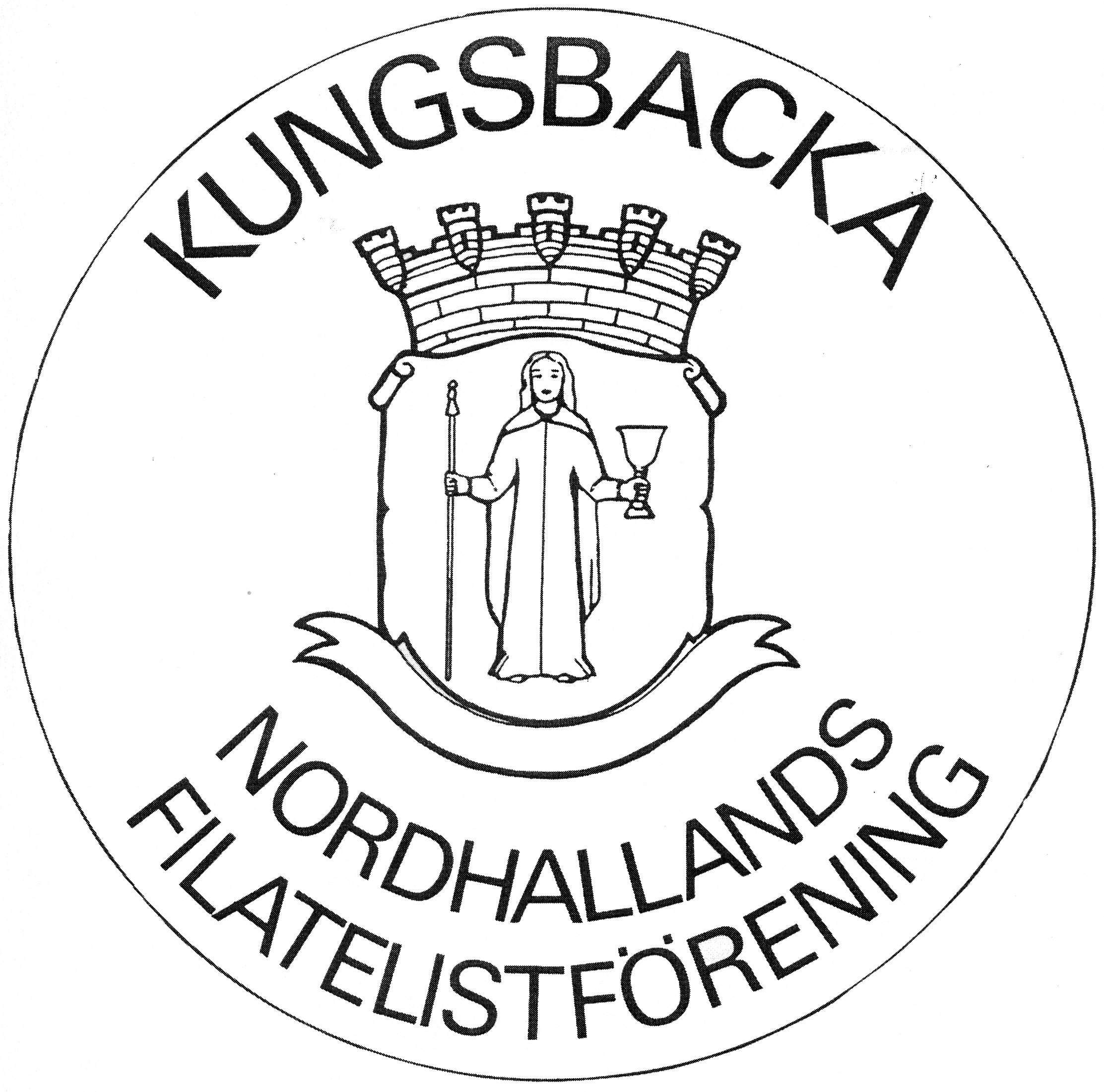 Verksamhetsberättelse 1/1 – 31/12 2020för Nordhallands FilatelistföreningFöreningen har på grund av pandemi Covid 19 inte haft någon större verksamhet.Styrelsen har under året bestått av:	Ordförande	Anna-Stina Nordkvist 		Vice ordförande	Per Törnvall	Kassör	Ann-Marie Ivarsson 	Sekreterare	Larry Flodin 	Ledamot	Jens Jensen 		Suppleanter	Torgny Hedin		Jonas GyrénÖvriga funktionärer har varit:	Revisor	Hans-Uno Hansson	Revisorsuppleant	Stig Bäckstrand	Valberedning	Kenth Berglin och Börje Nilsson	Bibliotekarie	Börje Nilsson och Jörgen Knudtzon	Auktionsföreståndare	Kjell Elmlund, Stig Bäckstrand och Erik Johansson	Ungdomskommitté	Einar Nagel, Jonas Gyrén	Klubbmästare	Börje Nilsson	Programansvarig	Per TörnvallÅtta protokollförda styrelsemöten har hållits under året.Seniorerna	Medlemsmöten för seniorerna har under året hållits vid 2 tillfällen i ABF:s lokaler i Kungsbacka, enbart januari och årsmötet i februari. Mötena har samlat 31 personer i snitt, en ökning med 2 person sedan förra året. Programpunkterna har varit:januari	Föredrag Christer Brunström ”Bluff från D till Z”februari	Årsmöte. Där vår klubb firade 60-årsjubileum med ett bildspel.De 3 byteskvällarna/seminarier på tisdagar mellan ordinarie månadsmöten har besökts av i snitt 10 medlemmar. Torsdagsgruppen har träffats hela 28 gånger, 9 personer per gång i snitt.UngdomarnaUngdomskommittén att svara mot styrelsen har bestått av Jonas Gyrén, Kent Jiresjö, Einar Nagel.Under ledning av Einar Nagel och Jonas Gyrén har ungdomarna träffats 6 gånger under våren, ingen verksamhet under hösten. Samtliga gånger på tisdagar och i ABF-huset, Kungsbacka.Det är tyvärr bara fyra ungdomar som kommer regelbundet, av övriga kommer några då och då.Det finns möjlighet att ta emot fler ungdomar.ÖvrigtKent Jiresjö har representerat föreningen i ABF:s verksamhetsråd. Sportlovet under vecka 7. Där vi deltog under 2 dagar 12-13/2. Hallandsträffens möte 14/3 samt 20/10 i Kungsbacka blev inställda.SFF kongressen i Värnamo 17/4 - 19/4 inställd, Men poströstning genomfördes där Kent Jiresjö och Larry Flodin angav sina röster för NHFF.Våravslutningen 26/5 inställd.Frimärkets Dag som skulle varit på Fyren den 7/11 ställdes in av Postnord.Under året har vi genomfört en auktion den 14/11- 15/11 med gott resultat, den genomfördes på nätet ”Samla mera” eftersom vi inte kunde ha publik, för att titta på objekten fick man beställa tid, så det inte blev för många i lokalenJulbordet blev också inställt.Det fanns inga utställningar att tillgå så därför inga resultat.Vid årets slut hade föreningen 123 medlemmar.Av dessa är 71 vuxna och 52 ungdomar.Våra hedersmedlemmar är Erik Johansson, Roland Ohlsson samt John Erik Persson.Kungsbacka den 1februari 2021.……………………………………	……………………………………………Anna-Stina Nordkvist/ordförande	Larry Flodin/sekreterare…………………………………..	…………………………………………..Per Törnvall/vice ordförande		Ann-Marie Ivarsson/kassör………………………………….Jens Jensen